dinsdag 7 april 2015
tussen 18u en 19u30Jeugdkantine SCHIERVELDEWOMEN ONLY
SEULEMENT LES FILLES
MANNEN VERBODEN “Hans verwent de vrouwtjes”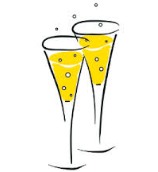 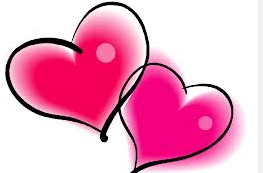 naast cava à gogo …
ook :
Mylène-Demonstratie
Nagelstudio Marie Unique
Tutti Sensi
Mondieux Madame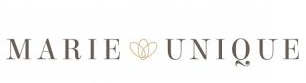 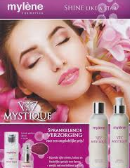 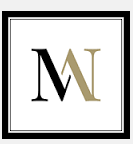 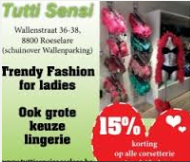 